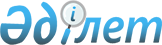 О внесении изменений и дополнений в решение Хромтауского районного маслихата от 4 января 2019 года № 276 "Об утверждении бюджета сельского округа "Дөң" на 2019-2021 годы"
					
			С истёкшим сроком
			
			
		
					Решение Хромтауского районного маслихата Актюбинской области от 22 мая 2019 года № 318. Зарегистрировано Департаментом юстиции Актюбинской области 24 мая 2019 года № 6183. Прекращено действие в связи с истечением срока
      В соответствии со статьей 6 Закона Республики Казахстан от 23 января 2001 года "О местном государственном управлении и самоуправлении в Республике Казахстан" и статьей 109-1 Бюджетного Кодекса Республики Казахстан от 4 декабря 2008 года, Хромтауский районный маслихат РЕШИЛ:
      1. Внести в решение Хромтауского районного маслихата от 4 января 2019 года № 276 "Об утверждении бюджета сельского округа "Дөң" на 2019-2021 годы" (зарегистрированное в реестре государственной регистрации нормативных правовых актов № 3-12-198, опубликованное 18 января 2019 года в эталонном контрольном банке нормативных правовых актов Республики Казахстан в электронном виде) следующие изменения и дополнения:
      в пункте 1:
      в подпункте 1):
      доходы- цифры "24 979,0" заменить цифрами "26 860,0";
      в том числе:
      поступления трансфертов - цифры "15 940,0" заменить цифрами
      "20 194,0";
      в подпункте 2):
      затраты- цифры "24 979,0" заменить цифрами "29 299,0";
      пункт 4 дополнить абзацем следующего содержания:
      на строительство автомобильной дороги в селе Дөң 3 420,0 тысяч тенге;
      2. Приложение 1 к указанному решению изложить в новой редакции согласно приложению к настоящему решению.
      3. Государственному учреждению "Аппарат Хромтауского районного маслихата" в установленном законодательством порядке обеспечить:
      1) государственную регистрацию настоящего решения в Департаменте юстиции Актюбинской области;
      2) направление настоящего решения на официальное опубликование в Эталонном контрольном банке нормативных правовых актов Республики Казахстан в электронном виде;
      3) размещение настоящего решения на интернет-ресурсе Хромтауского районного маслихата.
      4. Настоящее решение вводится в действие с 1 января 2019 года. Бюджет сельского округа "Дөң" на 2019 год 
					© 2012. РГП на ПХВ «Институт законодательства и правовой информации Республики Казахстан» Министерства юстиции Республики Казахстан
				
      Председатель сессии Хромтауского районного маслихата 

С. Урынбасаров

      И.о. секретаря Хромтауского районного маслихата 

Е. Юшкевич
Приложениек решению районного маслихатаот 22 мая 2019 года № 318Приложение 1к решению районного маслихатаот 4 января 2019 года № 276
категория
группа
подгруппа
наименование
наименование
сумма (тысяч тенге)
1. Доходы
1. Доходы
26 860,0
1
Налоговые поступления
Налоговые поступления
6 666,0
01
Подоходный налог
Подоходный налог
533,0
2
Индивидуальный подоходный налог
Индивидуальный подоходный налог
533,0
04
Налоги на собственность
Налоги на собственность
6 133,0
1
Налоги на имущество
Налоги на имущество
255,0
3
Земельный налог
Земельный налог
462,0
4
Налог на транспортные средства
Налог на транспортные средства
5 416,0
4
Поступления трансфертов
Поступления трансфертов
20 194,0
02
Трансферты из вышестоящих органов государственного управления
Трансферты из вышестоящих органов государственного управления
20 194,0
3
Трансферты из районного (города областного значения) бюджета
Трансферты из районного (города областного значения) бюджета
20 194,0
функциональная группа
функциональная подгруппа
администратор бюджетных программ
программа
наименование
сумма (тысяч тенге)
ІІ. Затраты
29 299,0
01
Государственные услуги общего характера
16 055,0
1
Представительные, исполнительные и другие органы, выполняющие общие функции государственного управления
16 055,0
124
Аппарат акима города районного значения, села, поселка, сельского округа
16 055,0
001
Услуги по обеспечению деятельности акима города районного значения, села, поселка, сельского округа
16 055,0
06
Социальная помощь и социальное обеспечение
717,0
2
Социальная помощь
717,0
124
Аппарат акима города районного значения, села, поселка, сельского округа
717,0
003
Оказание социальной помощи нуждающимся гражданам на дому
717,0
07
Жилищно-коммунальное хозяйство
5 140,0
3
Благоустройство населенных пунктов
5 140,0
124
Аппарат акима города районного значения, села, поселка, сельского округа
5 140,0
008
Освещение улиц в населенных пунктах
2 100,0
009
Обеспечение санитарии населенных пунктов
240,0 
011
Благоустройство и озеленение населенных пунктов
2 800,0
12
Транспорт и коммуникации
4 420,0
1
Автомобильный транспорт
4 420,0
124
Аппарат акима города районного значения, села, поселка, сельского округа
4 420,0
012
Строительство и реконструкция автомобильных дорог в городах районного значения, селах, поселках, сельских округах
3 420,0
013
Обеспечение функционирования автомобильных дорог в городах районного значения, селах, поселках, сельских округах
1 000,0
13
Прочие
2 967,0
9
Прочие
2 967,0
124
Аппарат акима города районного значения, села, поселка, сельского округа
2 967,0
040
Реализация мероприятий для решения вопросов обустройства населенных пунктов в реализацию мер по содействию экономическому развитию регионов в рамках Программы развития регионов до 2020 года
2 967,0
V. Дефицит (профицит) бюджета
- 2 439,0
VI. Финансирование дефицита (использование профицита) бюджета
2 439,0
8
Используемые остатки бюджетных средств
2 439,0
01 
Остатки бюджетных средств
2 439,0
1
Свободные остатки бюджетных стредств
2 439,0
01 
Остатки бюджетных средств на конец отчетного периода
2 439,0